Příloha č. 1 - Cenová a technická specifikace předmětu zakázkyPoř.čísloCena celkem bezDPHCena celkemvčetně DPHNázevKs Cena bez DPH/ksCelkem DPH 21%Minimální technické parametry, které musí splňovat požadovaná zařízení123Interaktivní LCD13233 020,66 Kč33 004,13 Kč23 115,70 Kč33 020,66 Kč99 012,40 Kč46 231,40 Kč6 934,34 Kč39 955 Kč 75“ E-LED Philips 75BDL3052E-UHD včetně stojanu a montáže, záruka 36 měsíců119 805 Kč Epson EB-725Wi včetně montáže, záruka 60 měsícůInteraktivní projektorŠkolní tabule20 792,60 Kč9 708,60 Kč55 940 Kč Školní tabule včetně montáže, záruka 24 měsíců178 264,46 Kč37 435,54 Kč215 700 Kč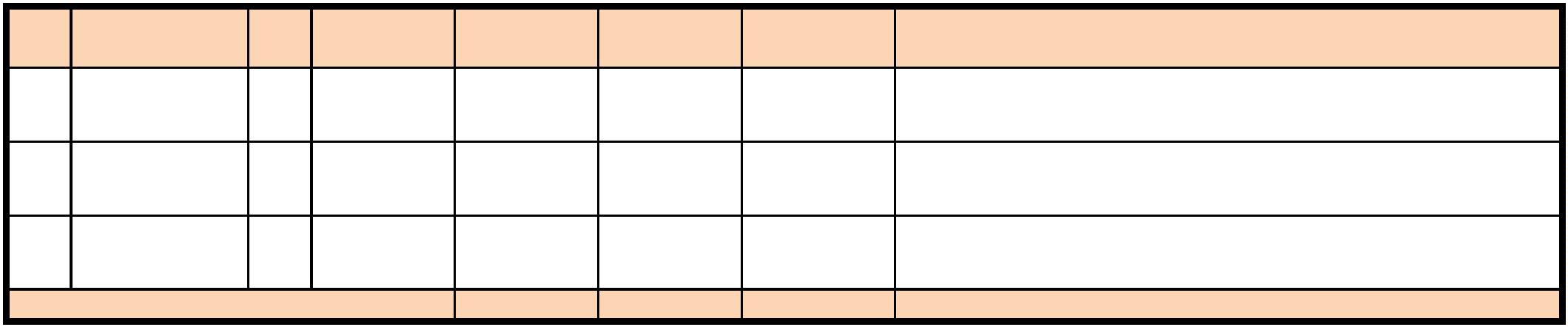 